М0ИНИСТЕРСТВО ОБРАЗОВАНИЯ И НАУКИ ДОНЕЦКОЙ НАРОДНОЙ РЕСПУБЛИКИГОСУДАРСТВЕННОЕ ОБРАЗОВАТЕЛЬНОЕ УЧРЕЖДЕНИЕ ВЫСШЕГО ПРОФЕССИОНАЛЬНОГО ОБРАЗОВАНИЯ «ДОНБАССКАЯ ЮРИДИЧЕСКАЯ АКАДЕМИЯ»ЧАСТНОЕ ОБРАЗОВАТЕЛЬНОЕ УЧРЕЖДЕНИЕ ВЫСШЕГО ПРОФЕССИОНАЛЬНОГО ОБРАЗОВАНИЯ «РЕГИОНАЛЬНЫЙ ОТКРЫТЫЙ СОЦИАЛЬНЫЙ ИНСТИТУТ», Г. КУРСК (РФ)ГОСУДАРСТВЕННОЕ АВТОНОМНОЕ УЧРЕЖДЕНИЕ ВЫСШЕГО ОБРАЗОВАНИЯ «НЕВИННОМЫССКИЙ ГОСУДАРСТВЕННЫЙ ГУМАНИТАРНО-ТЕХНИЧЕСКИЙ ИНСТИТУТ», Г. НЕВИННОМЫССК  (РФ)ГОСУДАРСТВЕННОЕ БЮДЖЕТНОЕ УЧРЕЖДЕНИЕ «ИНСТИТУТ ЭКОНОМИЧЕСКИХ ИССЛЕДОВАНИЙ», Г.ДОНЕЦК 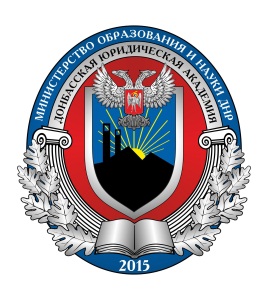 VI Международная научно-практическая конференция«Актуальные проблемы правового, экономического и социально-психологического знания: теория и практика»28 апреля 2022 годаг. ДонецкУважаемые коллеги!Организационный комитет информирует Вас, что 28 апреля 2022 годав Донбасской юридической академиисостоится международная научно-практическая конференция «Актуальные проблемы правового, экономического и социально-психологического  знания: теория и практика»К участию в работе международной конференции приглашаются ученые, аспиранты, студенты высших учебных заведений, а также практические работники, занимающиеся научными исследованиями в области права, экономики, психологии, социологии, политологии и философии.Для участия в конференции необходимо до 20 апреля 2022 г. прислать заявку участника (форма прилагается) и материалы для публикации в электронном виде по адресу: Секция 1: conf_dua_2022@mail.ru Секция 2: konferentsia2022@mail.ruСекция 3-4: kafedragd2022@mail.ru Приоритетные направления конференцииСекция 1. Актуальные проблемы современного права и управления: теория и практикаРазвитие теории государства и права в условиях формирования современной юридической наукиРегулирование проблем современности нормами гражданского и административного праваАктуальные проблемы государственного управления и государственной службыСекция 2. Теоретические и практические аспекты финансовых механизмов регулирования экономикиАктуальные проблемы налогового права и налогообложения: теоретические и практические аспектыФинансовые механизмы регулирования экономики, их правовая базаАктуальные проблемы обеспечения финансовой безопасности: теория, практика и нормативно-правовое регулированиеСекция 3. Социально-психологические проблемы развития личностиАктуальные проблемы психологической науки на современном этапеЛичностное и профессиональное развитие субъекта труда в современных условияхСоциально-психологическая адаптация личности и психологические механизмы регуляции социального поведения человекаСоциально-психологические проблемы развития личности в образовательном пространстве Правовая психология и правосознание личностиСекция 4. Личность и общество в условиях изменяющегося мира: философские, социальные и политические аспектыФилософия информационной воны: социально-политические и культурологические аспектыПроблемы свободы и ответственности личности Личность в правовом государствеОРГАНИЗАЦИОННЫЙ КОМИТЕТПредседатель оргкомитета:Поправко А.К. – к.ф.н., доцент, ректор ДЮА, г. ДонецкЗаместитель председателя оргкомитета:Николаев А.А. –  к.ю.н., доцент, декан факультета гражданского права и процесса ДЮА. г. ДонецкЖурба В.В. – и.о. декана факультета административного и финансового права ДЮА, г. ДонецкЧлены оргкомитета:Петров В.Н. – ректор ЧОУ ВО «Региональный открытый социальный институт» (РОСИ), г. КурскСалихова М.А. – к. ю. н., доцент кафедры предпринимательского и трудового права ЧОУ ВО «РОСИ», г. КурскШемякина Н.В. – к. э. н., доцент,  директор Государственного бюджетного учреждения «Институт экономических исследований», г. ДонецкАшурков О.А. – к. ю. н., с.н.с., доцент, заместитель директора по научной работе Государственного бюджетного учреждения «Институт экономических исследований», г. ДонецкПедерсен И.А. – к. э. н., доцент, заведующая кафедрой административного и финансового права ДЮА, г. ДонецкЗаремба П.А.–д. э. н., профессор, профессор кафедры административного и финансового права ДЮА, г. ДонецкБалакай О.Б. – к. э. н., доцент, доцент кафедры административного и финансового права ДЮА, г. ДонецкКовтун Е.В. – старший преподаватель кафедры административного и финансового права ДЮА, г. ДонецкБалык А.С. – к. психол. н., доцент, зав.каф. педагогики и психологии ГАОУ ВО «Невинномысский государственный гуманитарно-технический институт»,        г. НевинномысскШелухин Ю.Н., к.филос.н, доцент, зав.каф. гуманитарных дисциплин ДЮА,           г. ДонецкМазина Н.Е. - к.полит.н., доцент, доцент каф. гуманитарных дисциплин ДЮА, г. ДонецкГришанова Е.В. –  к.филос.н, доцент, доцент каф. гуманитарных дисциплин ДЮА, г. ДонецкАгаркова А.А. – к. культ., доцент, доцент каф. гуманитарных дисциплин ДЮА, г.ДонецкПо материалам конференции планируется подготовка электронного сборника. Сборник будет зарегистрирован и размещен в РИНЦ.Требования к оформлению материаловДля публикации в сборнике материалов конференции принимается отредактированный текст на русском языке тезисов (2-3 стр.) или статьи (5-8 стр.) в электронном виде, формат А4 (Приложение 1) и заявка (Приложение 2). Помимо текста тезисов (статьи) подаются и заявки подается копия подтверждения уникальности текста по системе http://www.antiplagiat.ru (не менее 70%). В рамках одной секции допускается участие не более 3-х публикаций одного автора, включая публикации в соавторстве. Участие студентов, магистрантов, аспирантов допускается только в соавторстве с научным руководителем. Материалы необходимо готовить в текстовом редакторе Microsoft Word. Поля: все стороны по . Стиль – обычный, шрифт – Times New Roman, кегль – 14, межстрочный интервал – 1,0, абзацный отступ – 1,25. Без нумерации страниц.Электронный вариант тезисов или статьи сохраняется в формате *.(doc, docx, rtf) в отдельном файле под фамилией автора/авторов, например: Петров Семенова.doc. Заявка оформляется отдельным файлом, например: Заявка Петров Семенова.doc. Все файлы по автору/авторам объединяются в одну папку (название – фамилия автора/авторов).Уровень оригинальности текста должен быть не менее 70 %. Авторы несут ответственность за их содержание, достоверность приведенных фактов, цитат, статистических и иных данных, имен, названий и прочих сведений.  Оргкомитет оставляет за собой право отклонить или направить на доработку доклады, не соответствующие тематике конференции и требованиям к оформлению. Правила оформления текста статей и тезисовИндекс УДК– выравнивание по левому краю, шрифт Times New Roman, 14.Название статьи – заглавными буквами, полужирным шрифтом, форматирование по центру. Точки в конце заголовков не допускаются. Через интервал справа строчными буквами курсивом указывается полные Ф.И.О. автора/авторов, научная степень и ученое звание(при наличии).Следующая строка – название учебного заведения, вуза или организации полностью, город и страна – справа, курсивом (шрифт Times New Roman, 14).Ниже аннотация (шрифт Times New Roman, 12) 3-5 строк и ключевые слова (5-6 слов или словосочетаний) на русском языке.Через интервал дублирование на английском языке названия статьи, фамилий авторов, аннотации и ключевых слов. Перевод на английский язык должен быть тщательно выверен.Статья должна содержать следующие элементы: актуальность проблемы, анализ предшествующих исследований и публикаций, цель исследования, изложение основного материала, выводы, список литературы.В тексте допускаются таблицы, созданные в редакторе MSWord.Рисунки (блок-схемы, диаграммы, графики) должны быть оформлены в редакторе MSWord (копирование и скриншоты из ресурсов сети интернет не допустимы) и сгруппированы.    Список литературы – по центру полужирным шрифтом после пропуска одного интервала после текста, шрифт 12, интервал 1,0. Библиографические списки оформляются в соответствии с ГОСТ Р 7.0.100–2018 «Библиографическая ссылка. Общие требования и правила составления». Источники указывать по алфавиту или по мере упоминания в тексте. Ссылки в тексте на литературу оформляются в квадратных скобках с указанием номера источника в списке литературы, например [2], (при необходимости указываются номера страниц [3, с. 23]). Возможны ссылки на материалы, размещенные в сети Интернет (Приложение 1). Список литературы нумеруется вручную.Сведения об авторе (авторах): полные Ф.И.О., научная степень, ученое звание (при наличии), место работы (учебы), адрес организации, шрифт Times New Roman, 12 (Приложение 1).Электронный сборник материалов конференции и электронный сертификат предоставляется всем участникам конференции бесплатно.Телефоны для справок:Секция 1. Ковтун Елена Владимировна(071)  870 66 41 (viber +38071 870 66 41)Секция 2. Балакай Оксана Борисовна(071) 392 77 98 (viber +38071 392 77 98)Секция 3. Мазина Наталья Евгеньевна(071) 429 58 62 (viber +38095 160 74 86)Секция 4. Гришанова Екатерина Валериевна(071)318 6813г. Донецк, ул. Лебединского, 9Донбасская юридическая академияСайт: http://donbassla.ru/e-mail: donbassla@mail.ruПриложение 1Образец оформления статьиУДК 346.9:347.775ПРАВОВЫЕ МЕХАНИЗМЫ ЗАЩИТЫ КОММЕРЧЕСКОЙ ТАЙНЫ 
ПРЕДПРИЯТИЯПетров Иван Сергеевич, к.ю.н., доцентСеменова Ольга Андреевна, студентка 2 курсаГОУ ВПО «Донбасская юридическая академия», г. Донецк, ДНРАннотация. В статье проанализированы и обобщены организационно-правовые механизмы защиты коммерческой тайны предприятий и возможности их реализации на отечественных предприятиях, предложены пути защиты коммерческой тайны предприятий, внесены предложения по совершенствованию действующего законодательства.Ключевые слова: законодательство, информация, конфиденциальная информация, коммерческая тайна, предприятие, экономическая безопасность.LEGAL FRAMEWORK FOR THE PROTECTION OF BUSINESS SECRETS OF THE COMPANYPetrov I.S., Semenova O.A.Annotation. the article analyzes and summarizes the organizational and legal mechanisms of protection of commercial secrets of enterprises and the possibility of their implementation in domestic enterprises, offered to protect the way of commercial secrets of enterprises made proposals to improve the current legislation.Keywords: legislation, information, confidential information, trade secrets, enterprise, economic security.Актуальность проблемы. Защита коммерческой тайны является неотъемлемым элементом обеспечения экономической безопасности предприятия в условиях рыночной экономики…Анализ предшествующих исследований и публикаций. Проблемам исследования института коммерческой тайны посвящены работы российских и украинских ученых-правоведов и экономистовЛ.А. Ацапиной [1], Н.А. Потапова [2], и др.  ….Целью исследования является обобщение и систематизация существующих организационно-правовых механизмов защиты коммерческой тайны и разработка на этой основе рекомендаций по защите коммерческой тайны ….Основное содержание. Институт защиты коммерческой тайны начал формироваться в постсоветских государствах с начала 90-х годов в связи с преобразованием их экономических систем с учетом требований рынка.…. ...........Данные о динамике роста компьютерных угроз приведены в табл. 1.Таблица 1 – Динамика роста компьютерных угроз за 2011-2015 гг.Основные виды информационных угроз приведены на рис. 1. 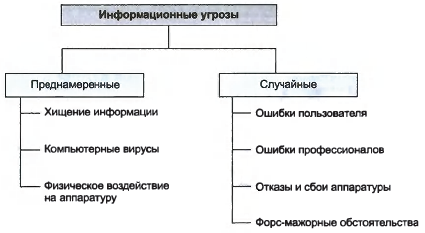 Рисунок 1 – Виды информационных угроз.Выводы. На основе проведенного исследования можно заключить:…..Список литературы1. Дорман, В. Н. Экономика организации. Ресурсы коммерческой организации : учеб. пособие / В. Н. Дорман ; под ред. Н. Р. Кельчевской. - Москва : Юрайт ; Екатеринбург : Изд-во Урал. ун-та, 2019. - 134 с. - (Профессиональное образование). - ISBN 978-5-534-10585-8. - Текст : непосредственный.2. Котляров, М. А. Экономика недвижимости : учебник и практикум для бакалавриата и магистратуры / М. А. Котляров. - 2-е изд., перераб. и доп. - Москва : Юрайт, 2019. - 238 с. - (Бакалавр и магистр. Академический курс). - ISBN 978-5-9916-9081-2. - Текст : непосредственный.3. Морозов, С. Л. Единый универсальный календарь и его применение в мировой экономике, астронавигации и религии в эпоху четвертой цифровой промышленной революции = The uniform universal calendar and its application in to economic, astronavigations and religions during an epoch of the fourth digital industrial revolution : [монография] / С. Л. Морозов. - 7-е изд., испр. и доп. - Москва : Ваш формат, 2017. - 190 с. - ISBN 978-5-906982-02-5. - Текст : непосредственный.4. Шапцев, В. А. Теория информации. Теоретические основы создания информационного общества : учебное пособие / В. А. Шапцов, Ю. В. Бидуля. - Москва : Юрайт, 2019. - 177 с. - (Университеты России). - ISBN 978-5-534-02989-5. - Текст : непосредственный.5. Кожевников, С. А. Эффективность государственного управления : проблемы и методы повышения : монография / С. А. Кожевников, Е. Д. Копытова ; под ред. В. А. Ильина, Т. В. Усковой ; ФГБУН «Вологодский научный центр РАН». - Вологда : ФГБУН ВолНЦ РАН, 2018. - 208 с. - ISBN 978-5-93299-402-3. - Текст : непосредственный.6. Экономический анализ в схемах и таблицах : учебник / М. В. Мельник, С. И. Соцкова, Г. А. Шатунова, О. Н. Поташова. - 2-е изд. перераб. и доп. - Самара : Изд-во Самар. гос. экон. ун-та, 2018. - 432 с. - (Учет и анализ - наглядно и просто). - ISBN 978-5-94622-817-6. - Текст : непосредственный.7. Величковский, Б. Б. Функциональная организация рабочей памяти : специальность 19.00.01 «Общая психология, психология личности, история психологии» : автореферат диссертации на соискание ученой степени доктора психологических наук / Величковский Борис Борисович ; Московский государственный университет им. М. В. Ломоносова. - Москва, 2017. - 44 с. - Библиогр.: с. 37-44. - Место защиты: Ин-т психологии РАН. - Текст : непосредственный.8. Агапов, А. Б. Административное право : в 2 т. Т. 1. Общая часть : учебник для бакалавриата и магистратуры / А. Б. Агапов. - 11-е изд., перераб. и доп. - Москва : Юрайт, 2019. - 471 с. - (Бакалавр и магистр. Академический курс). - ISBN 978-5-534-09985-0. - URL: https://biblio-online.ru/bcode/429093 (дата обращения: 05.08.2019). - Режим доступа: Электронно-библиотечная система Юрайт. - Текст : электронный.9. Российские регионы в условиях санкций : возможности опережающие развития экономики на основе инноваций : монография / под общ. ред. Г. А. Хмелевой. - Самара : Изд-во Самар. гос. экон. ун-та, 2019. - 446 с. - ISBN 978-5-94622-873-2. - URL: http://lib1.sseu.ru/MegaPro (дата обращения: 09.08.2019). - Режим доступа: Автоматизированная интегрированная библиотечная система «МегаПро» ; для зарегистрир. пользователей СГЭУ. - Текст : электронный.10. Якишин, Ю. В. Управление структурой экономики региона в нестабильной среде / Ю. В. Якишин. - Текст : электронный // Вестник Самарского государственного экономического университета. - 2019. - № 5 (175). - С. 9-16. - URL: http://vestnik.sseu.ru/index.php?cnt=1&idv=359 (дата обращения: 05.12.2021).11. Правительство Российской Федерации : официальный сайт. - Москва. - Обновляется в течение суток. - URL: http://government.ru (дата обращения: 19.02.2021). - Текст : электронный.12. Газета.Ру : [сайт] / учредитель АО «Газета.Ру». - Москва, 1999 - . - Обновляется в течение суток. - URL: https://www.gazeta.ru (дата обращения: 15.04.2021). - Текст : электронный.Петров Иван Сергеевичкандидат юридических наук, доцентГОУ ВПО «Донбасская юридическая академия», г. Донецк, ДНРг. Донецк, ул. Лебединского, 9, e-mail: donbassla@mail.ruСеменова Ольга АндреевнаГОУ ВПО «Донбасская юридическая академия», г. Донецк, ДНРг. Донецк, ул. Лебединского, 9, e-mail: donbassla@mail.ruPetrovIvanSergeevitshCandidate of Law Sciences, Associate ProfessorState educational institution of higher education «Donbass Law Academy», Donetsk, DPRDonetsk, st.Lebedinsky, 9, e-mail: donbassla@mail.ruSemyonova Olga AndreevnaState educational institution of higher education «Donbass Law Academy», Donetsk, DPRDonetsk, st.Lebedinsky, 9, e-mail: donbassla@mail.ruПриложение 2ЗАЯВКА(заполняется и направляется обязательно)на участие в V международной научно-практической конференции«Актуальные проблемы правового экономического и социально-психологического знания: теория и практика»Годы20112012201320142015Количество угроз, тыс.13501456156718762063Фамилия Имя Отчество Полное название учебного заведения /организации Город, странаДолжность/ статусНаучная степень, учёное званиеФакультет, курс, специальность(для магистрантов, аспирантов, студентов)Форма участия:(очная или заочная)Направление работы конференции Название докладаНеобходимость мультимедийного сопровожденияПотребность впечатном сборнике (кол-во экз.)Телефон(ы) (с кодом страны и/или города)E-mail